Sešit složený z jednoho papíru
One-page book
Papír jsme skládaly s dětmi z prvního stupně druhá a pátá třída. Zde je ukázka od slečny z páté třídy. Je to asi šestý pokus, aby text vycházel za sebou, až později proběhl nápad, že jej bude popisovat složený, aby nemusela stále hledat, kde má pokračovat. Děvčatům jsem dala volnou ruku a dopadlo to tak, že každá napsala básničku. Protože do knihy přeci patří text.

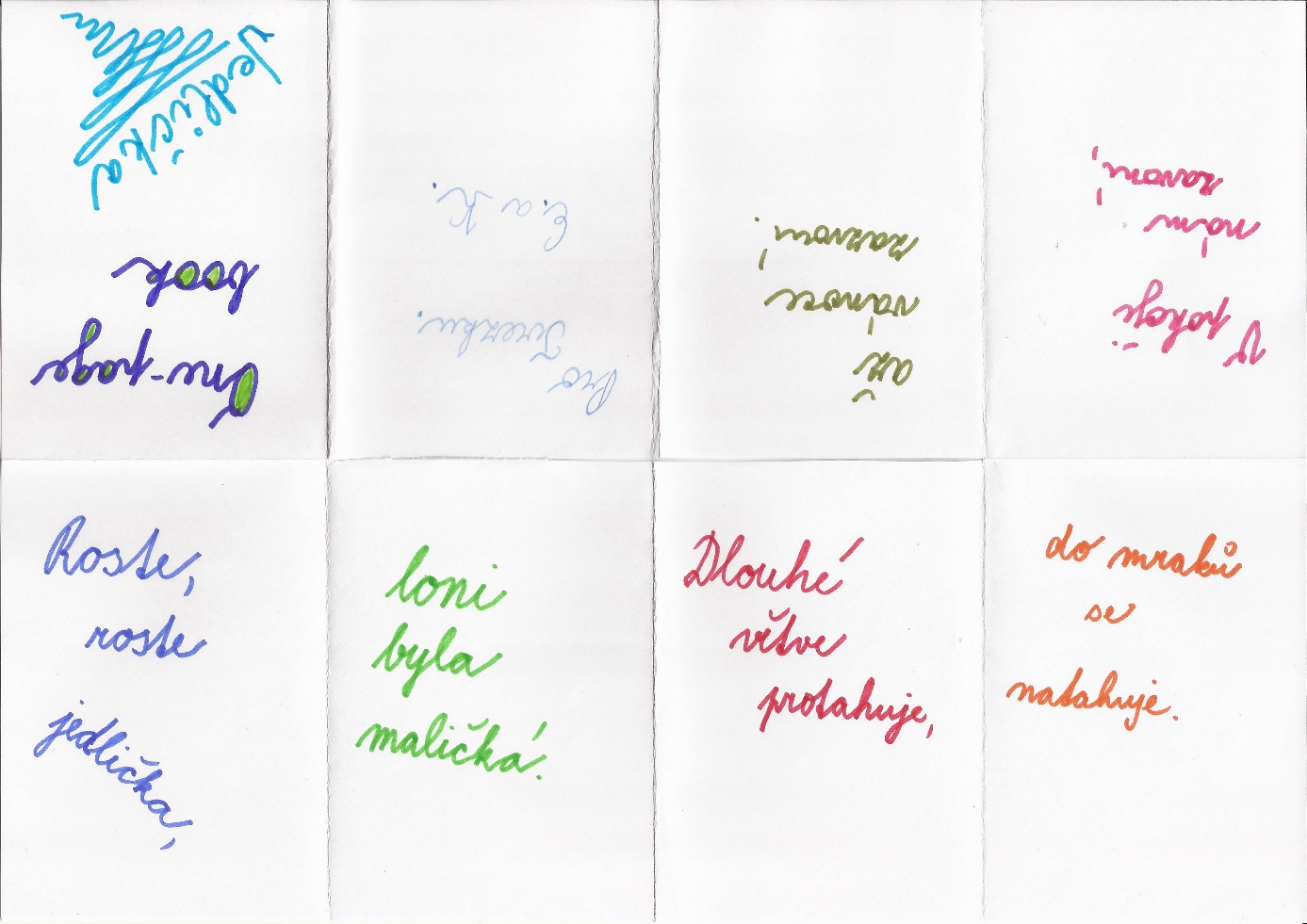 